平成　　年　　月　　日霞ヶ浦帆引き船操業継承部長　様私は、霞ヶ浦帆引き船操業継承部の目的に賛同し、会則を遵守し入部します。申込者名　　　　　　　　　　　※個人情報は、当部及び霞ヶ浦帆引き船・帆引き網漁法保存会の活動目的以外には使用しません。霞ヶ浦帆引き船操 業 継 承 部  入 部 申 込 書   帆引き船発祥のまち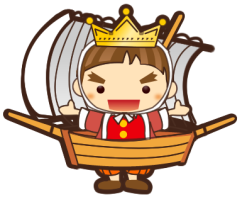 帆引き船ＰＲマスコット「ホビキング」氏名ﾌﾘｶﾞﾅ　　　　　　　　　　　　　　　ﾌﾘｶﾞﾅ　　　　　　　　　　　　　　　ﾌﾘｶﾞﾅ　　　　　　　　　　　　　　　ﾌﾘｶﾞﾅ　　　　　　　　　　　　　　　ﾌﾘｶﾞﾅ　　　　　　　　　　　　　　　性別男 ・ 女住所〒〒〒〒〒〒〒生年月日生年月日昭和・平成　　 年　　月　　日昭和・平成　　 年　　月　　日昭和・平成　　 年　　月　　日昭和・平成　　 年　　月　　日年齢連絡先自宅℡自宅℡ﾒｰﾙｱﾄﾞﾚｽ連絡先携帯℡携帯℡ﾒｰﾙｱﾄﾞﾚｽ職業備考入 会 日　　年　 　月　 　日特記事項